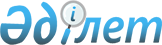 О выделении средств из резерва Правительства Республики Казахстан и внесении изменений в постановление Правительства Республики Казахстан от 9 декабря 2005 года N 1228Постановление Правительства Республики Казахстан от 13 октября 2006 года N 992



      В соответствии с 
 Законом 
 Республики Казахстан от 22 ноября 2005 года "О республиканском бюджете на 2006 год" и 
 постановлением 
 Правительства Республики Казахстан от 27 декабря 2004 года N 1405 "Об утверждении Правил использования резервов Правительства Республики Казахстан и местных исполнительных органов" Правительство Республики Казахстан 

ПОСТАНОВЛЯЕТ:





      1. Выделить Министерству по чрезвычайным ситуациям Республики Казахстан из резерва Правительства Республики Казахстан, предусмотренного в республиканском бюджете на 2006 год на ликвидацию чрезвычайных ситуаций природного и техногенного характера, целевые трансферты в общей сумме 250000000 (двести пятьдесят миллионов) тенге для выделения акиму Восточно-Казахстанской области на ликвидацию последствий стихийного бедствия в селе Бегенский лесхоз Бескарагайского района, пострадавшем в результате пожара.




      2. Внести в 
 постановление 
 Правительства Республики Казахстан от 9 декабря 2005 года N 1228 "О реализации Закона Республики Казахстан "О республиканском бюджете на 2006 год" следующие изменения:



      в 
 приложении 1 
 к указанному постановлению:



      в разделе II "Затраты":



      в функциональной группе 02 "Оборона" в подфункции "Организация работы по чрезвычайным ситуациям" по администратору 202 "Министерство по чрезвычайным ситуациям Республики Казахстан" затраты увеличить на сумму 250000000 (двести пятьдесят миллионов) тенге на ликвидацию последствий стихийного бедствия в селе Бегенский лесхоз Бескарагайского района, пострадавшем в результате пожара;



      в функциональной группе 13 "Прочие" в подфункции 09 "Прочие" по администратору 217 "Министерство финансов Республики Казахстан" в программе 010 "Резерв Правительства Республики Казахстан" в подпрограмме 100 "Чрезвычайный резерв Правительства Республики Казахстан для ликвидации чрезвычайных ситуаций природного и техногенного характера на территории Республики Казахстан и других государств" затраты уменьшить на сумму 250000000 (двести пятьдесят миллионов) тенге.




      3. Министерству финансов Республики Казахстан осуществить контроль за целевым использованием выделенных средств.




      4. Настоящее постановление вводится в действие со дня подписания.

      

Премьер-Министр




      Республики Казахстан


					© 2012. РГП на ПХВ «Институт законодательства и правовой информации Республики Казахстан» Министерства юстиции Республики Казахстан
				